Publicado en Barcelona el 20/01/2023 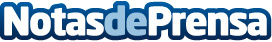 Schneider Electric incorpora a Adrián Castillo como nuevo Plant Manager de su fábrica en Puente La Reina (Navarra)Schneider Electric, líder en la transformación digital de la gestión de la energía y la automatización, ha anunciado el nombramiento de Adrián Castillo como nuevo responsable de su plana en Puente La Reina, en NavarraDatos de contacto:Noelia Iglesias935228610Nota de prensa publicada en: https://www.notasdeprensa.es/schneider-electric-incorpora-a-adrian-castillo Categorias: Nacional Nombramientos Recursos humanos Sector Energético Digital http://www.notasdeprensa.es